Про застосування РРО/ПРРО та ведення обліку товарних запасів з 1 січня 2022 року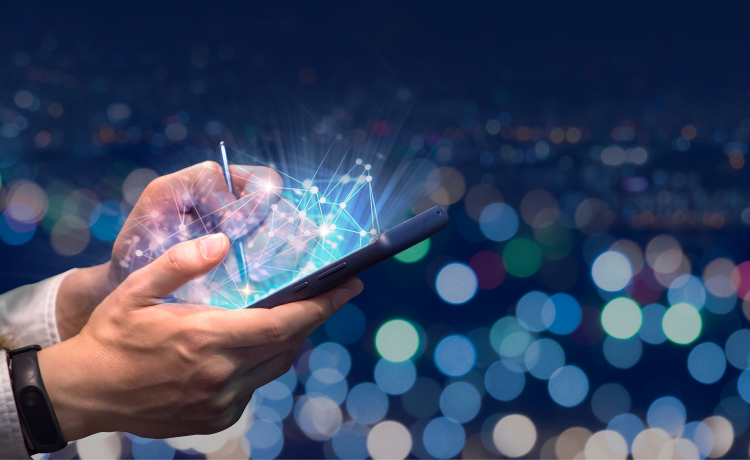 Головне управління ДПС у Харківській області повідомляє, що не зобов’язані застосовувати РРО/ПРРО та вести облік товарних запасів фізичні особи – підприємці – платники єдиного податку І групи.Зобов’язані застосовувати РРО/ПРРО, але не зобов’язані вести облік товарних запасів фізичні особи – підприємці – платники єдиного податку ІІ – ІV груп, якщо  вони  не здійснюють реалізацію технічно складних побутових товарів, що підлягають гарантійному ремонту, лікарських засобів та виробів медичного призначення, ювелірних та побутових виробів з дорогоцінних металів, дорогоцінного каміння, та напівдорогоцінного каміння, або не є платниками ПДВ.Тобто із всього загалу фізичних осіб – підприємців – платників єдиного додатку ІІ – ІV груп, обов’язок ведення обліку товарних запасів поширюється лише на платників, які зареєстровані платниками ПДВ або здійснюють реалізацію:технічно-складних побутових товарів, що підлягають гарантійному ремонту;лікарських засобів, виробів медичного призначення;ювелірних та побутових виробів з дорогоцінних металів, дорогоцінного каміння, 